Western Australia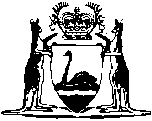 Miscellaneous Regulations (Validation) Act 1985		This Act was repealed by the Statute (Repeals and Minor Amendments) Act 2009 s. 3(1)(g) (No. 46 of 2009) as at 4 Dec 2009 (see s. 2(b)).Western AustraliaMiscellaneous Regulations (Validation) Act 1985Contents1.	Short Title	12.	Commencement	23.	Validation	2Schedule 1NotesCompilation table	9Western AustraliaMiscellaneous Regulations (Validation) Act 1985 An Act to declare that certain regulations shall be deemed not to have ceased to have effect and to provide for the further application of section 42 (2) of the Interpretation Act 1984 upon those regulations being laid before the Legislative Assembly. Whereas due to administrative mishap the regulations referred to in Schedule 1 were not laid before the Legislative Assembly in accordance with the requirements of section 42 (1) of the Interpretation Act 1984;and whereas it is desirable to remedy the consequences of the failure to comply with that section so that — 	(a)	the regulations referred to in Schedule 1 are deemed not to have ceased to have effect by reason of section 42 (2) of the Interpretation Act 1984; and	(b)	the Legislative Assembly should be enabled to invoke the provisions of section 42 (2) of that Act upon the laying of those regulations before that Assembly:Now therefore be it enacted by the Queen’s Most Excellent Majesty, by and with the advice and consent of the Legislative Council and the Legislative Assembly of Western Australia, in this present Parliament assembled, and by the authority of the same, as follows: —  1.	Short Title 		This Act may be cited as the Miscellaneous Regulations (Validation) Act 1985.2.	Commencement 		This Act shall come into operation on the day on which it is assented to by the Governor.3.	Validation 	(1)	Notwithstanding section 42 (2) of the Interpretation Act 1984, the regulations referred to in Schedule 1 shall be deemed not to have ceased to have effect upon the failure to comply with section 42 (1) of that Act in respect of those regulations and never to have ceased to have effect on account of that failure and, subject to subsection (2), those regulations shall have effect, and be deemed to have had effect, according to their tenor as if that failure to comply with section 42 (1) of the Interpretation Act 1984 had not occurred.	(2)	Upon the regulations referred to in Schedule 1 being laid before the Legislative Assembly, section 42 (2) of the Interpretation Act 1984 shall apply in respect of those regulations and the Legislative Assembly shall be enabled accordingly, but section 42 (2) shall apply as if the words “or if any regulations are not laid before both Houses of Parliament in accordance with subsection (1)” were omitted.	(3)	In this Act “regulations” includes rules and by-laws.Schedule 1[Section 3]Notes1.	This is a compilation of the Miscellaneous Regulations (Validation) Act 1985 and includes all amendments effected by the other Acts referred to in the following Table.Compilation table	Regulations, Rules and By-lawsDate
Gazetted.Totalisator Agency Board Betting Amendment Regulations 1984
14-12-84Noise Abatement (Neighbourhood Annoyance) Amendment Regulations 1984
14-12-84Shipping and Pilotage (Port of Dampier) Amendment Regulations 1984
14-12-84By-law No. 60 under the City of Perth Parking Facilities Act 1956 relating to Care, Control and Management of Parking Facilities, amended

14-12-84Road Traffic (Licensing) Amendment Regulations (No. 2) 1984
14-12-84Road Traffic (Drivers’ Licences) Amendment Regulations (No. 3) 1984
14-12-84By-laws under the Bush Fires Act 1954 for the Shire of Wanneroo relating to Fire Control Order, amended

14-12-84Education Act Amendment Regulations (No. 5) 198418-12-84Electoral Amendment Regulations 198421-12-84Fire Brigades Amendment Regulations (No. 2) 198421-12-84Metropolitan Water Authority Regulations 198421-12-84Metropolitan Water Authority (Rates and Charges) Amendment By-laws (No. 2) 1984
21-12-84Real Estate and Business Agents (General) Amendment Regulations 1984
21-12-84Cremation Amendment Regulations 198428-12-84Harvey Water Area Amendment By-laws 198428-12-84Local Government (Electoral) Regulations 198428-12-84Local Government Electoral Regulations 1981, repealed
28-12-84By-laws under the Local Government Act 1960 for the City of Fremantle relating to Parking Facilities, amended

28-12-84By-laws under the Local Government Act 1960 for the City of Gosnells relating to the Management and Control of the Thornlie Swimming Centre, amended


28-12-84By-law No. 29 under the Local Government Act 1960 for the City of Subiaco relating to Parking Facilities, amended

28-12-84By-law No. 62 under the Local Government Act 1960 for the Town of Northam regulating the General Management of the Northam Swimming Pool, amended


28-12-84State Energy Commission (Electricity and Gas Charges) Amendment By-laws (No. 4) 1984
28-12-84Explosives Amendment Regulations 198428-12-84The Western Australian Turf Club By-laws, amended4-1-85Road Traffic Code Amendment (No. 3) 19844-1-85Vehicle Standards Amendment Regulations (No. 3) 1984
4-1-85By-laws under the Local Government Act 1960 for the Town of Claremont relating to Removal and Disposal of Obstructing Animals or Vehicles, amended


4-1-85By-laws under the Local Government Act 1960 for the Town of East Fremantle relating to Depositing and Removal of Refuse, Rubbish, Litter and Disused Materials


4-1-85By-laws under the Local Government Act 1960 for the Shire of Augusta-Margaret River relating to Caravan Parks and Camping Grounds, amended

4-1-85By-laws under the Local Government Act 1960 for the Shire of Coolgardie relating to Recreation Reserve, amended

4-1-85By-laws under the Local Government Act 1960 for the Shire of East Pilbara relating to — 	(a)	Parking Facilities; and	(b)	the Control and Management of the Newman Aquatic Centre4-1-85By-laws under the Local Government Act 1960 for the Shire of Esperance relating to Building (Brick Areas)

4-1-85By-laws under the Local Government Act 1960 for the Shire of Esperance published in the Government Gazette on 21 December 1966 and 24 February 1970, revoked


4-1-85By-laws under the Dog Act 1976 for the Shire of Coolgardie relating to Dogs, published
4-1-85By-laws under the Dog Act 1976 for the Shire of Coolgardie published in the Government Gazette on 17 October 1947, repealed

4-1-85Marketing of Lamb Amendment Regulations 19844-1-85By-law 84 — Workshops Amendment Rules 1984 under the Government Railways Act 1904, amended

4-1-85By-law 54 — Amendment (No. 3) 1984 under the Government Railways Act 1904, amended
4-1-85Town Planning Appeal Tribunal Amendment Rules4-1-85Stamp Amendment Regulations 198511-1-85Registration of Births, Deaths and Marriages Amendment Regulations 1985
11-1-85By-laws under the Local Government Act 1960 for the City of Bayswater relating to Caravan Parks and Camping Grounds, amended

11-1-85By-laws under the Local Government Act 1950 for the Town of Geraldton relating to Control and Management of the Geraldton and Districts Aquatic Centre, amended


11-1-85By-laws under the Local Government Act 1960 for the Shire of Coolgardie relating to Recreation Reserves (Parks)

11-1-85By-laws under the Local Government Act 1960 for the Shire of Wanneroo relating to Mullaloo Drive (Deviation) Building Line, amended

11-1-85Erratum for Local Government (Electoral) Regulations 1984
11-1-85School Premises Amendment Regulations 198411-1-85Treasury Amendment Regulations 198518-1-85Esperance Port Authority Amendment Regulations (No. 3) 1984
18-1-85By-laws under the Bush Fires Act 1954 for the Town of Armadale relating to the Establishment, Maintenance and Equipment of Bush Fire Brigades, amended


18-1-85By-laws under the Bush Fires Act 1954 for the Shire of Morawa relating to Firebreaks, amended
18-1-85Industrial Training (General Apprenticeship) Amendment Regulations (No. 2) 1984
18-1-85Industrial Training (Apprenticeship Training) Amendment Regulations (No. 3) 1984
18-1-85Hospitals (Services Charges) Amendment Regulations 1985
25-1-85Hospitals (Services Charges) Amendment Regulations (No. 2) 1985
25-1-85Land Act Amendment Regulations 198525-1-85By-laws under the Local Government Act 1960 for the City of Bayswater relating to the Use of Halls and Other Buildings

25-1-85By-laws under the Local Government Act 1960 for the City of Bayswater published in the Government Gazette on 7 March 1924, 14 November 1924 and 4 October 1935, revoked


25-1-85By-laws under the Local Government Act 1960 for the City of Bayswater relating to Verandahs
25-1-85By-laws under the Local Government Act 1960 for the City of Bayswater published in the Government Gazette on 8 July 1970, revoked

25-1-85By-law No. 75 under the Local Government Act 1960 for the City of Perth relating to the Beatty Park Aquatic Centre, amended

25-1-85By-laws under the Local Government Act 1960 for the Town of Albany relating to Fencing
25-1-85By-laws under the Local Government Act 1960 for the Town of Albany published in the Government Gazette on 19 July 1974 and amended by Government Gazette 10 December 1976, revoked



25-1-85By-laws under the Local Government Act 1960 for the Town of Claremont relating to Signs, amended
25-1-85By-laws under the Local Government Act 1960 for the Town of Kwinana relating to the Keeping of Bees

25-1-85By-laws under the Local Government Act 1960 for the Shire of Esperance relating to Aerodromes, amended

25-1-85Various by-laws under the Local Government Act 1960 for the Shire of Harvey relating to Zoning Street Alignments and Building Lines, published in the Government Gazette on 25 October 1967, 7 September 1945, 29 December 1972, 3 October 1963 and 21 December 1966, repealed




25-1-85By-laws under the Local Government Act 1960 for the Shire of Rockingham relating to the Safety, Decency, Convenience and Comfort of Persons in respect of bathing, amended


25-1-85By-laws under the Local Government Act 1960 for the Shire of Swan relating to Parking Facilities, amended

25-1-85By-laws under the Dog Act 1976 for the Shire of Peppermint Grove relating to Dogs, amended
25-1-85Corrigendum for the Industrial Training (Apprenticeship Training) Amendment Regulations (No. 3) 1984

25-1-85Industrial Training (Apprenticeship Training) Amendment Regulations (No. 2) 1984
25-1-85Dangerous Goods (Road Transport) Amendment Regulations (No. 2) 1984
1-2-85Censorship  of Films Amendment Regulations 19841-2-85Town Planning and Development (Appeal) Amendment Regulations 1984
1-2-85Industrial Training (Apprenticeship Training) Amendment Regulations (No. 3) 1984
1-2-85Education Act Amendment Regulations 19851-2-85Short titleNumber and yearAssentCommencementMiscellaneous Regulations (Validation) Act 198523 of 198524 Apr 1985Operative 24 Apr 1985This Act was repealed by the Statute (Repeals and Minor Amendments) Act 2009 s. 3(1)(g) (No. 46 of 2009) as at 4 Dec 2009 (see s. 2(b))This Act was repealed by the Statute (Repeals and Minor Amendments) Act 2009 s. 3(1)(g) (No. 46 of 2009) as at 4 Dec 2009 (see s. 2(b))This Act was repealed by the Statute (Repeals and Minor Amendments) Act 2009 s. 3(1)(g) (No. 46 of 2009) as at 4 Dec 2009 (see s. 2(b))This Act was repealed by the Statute (Repeals and Minor Amendments) Act 2009 s. 3(1)(g) (No. 46 of 2009) as at 4 Dec 2009 (see s. 2(b))